ВЫПИСКА из протокола собрания членов Общественной молодежной палаты при Собрании депутатовот 05.02.2020 № 1С Л У Ш А Л И:	О внесении изменений и дополнений в Регламент Молодежной палаты при Собрании депутатов Озерского городского округа от 9 сентября 2015 года.Р Е Ш И Л И:	Согласно п. 25 Положения об Общественной молодежной палате при Собрании депутатов Озерского городского округа от 05.07.2006 №111 (в ред. Решения от 16.06.2010 №149, с изменениями от 25.04.2012 №63, от 27.10.2016 № 182, от 24.10.2019 №154) Регламент Молодежной палаты, внесение изменений и дополнений в Регламент Молодежной палаты разрабатывается и утверждается на общем собрании ее членов.  Собрание Молодежной палаты от 05.02.2020 № 1 решает внести изменения в Регламент Общественной молодежной палаты при Собрании депутатов Озерского городского округа Челябинской области от 09.09. 2015:Пункт 2 ст.2 Регламента в следующей редакции:«В структуру Молодежной палаты входят:председатель,заместитель председателя,пресс-секретарь,рабочие группы,представитель Молодежной палаты в Общественной молодежной палате при Законодательном Собрании Челябинской области,ответственный секретарь. Статью 9 «Ответственный секретарь и пресс-секретарь» дополнить:«1. Ответственный секретарь назначается председателем из числа членов Молодежной палаты. Ответственный секретарь:организует ведение делопроизводства Молодежной палаты и протоколирование на собраниях Молодежной палаты и Совета Молодежной палатыпроизводит подсчет голосов при голосовании на собраниях Молодежной палаты и Совета Молодежной палаты;осуществляет обеспечение членов Молодежной палаты необходимыми материалами и информацией о собраниях Молодежной палаты;обеспечивает регистрацию и хранение документов Молодежной палаты.Пресс-секретарь назначается председателем из числа членов Молодежной палаты. Пресс-секретарь готовит пресс-релизы о деятельности Молодежной палаты для средств массовой информации Озерского городского округа. Обеспечивает ведение группы в социальной сети.»Пункт 7 статьи 12 в следующей редакции:«7. Любой член Молодежной палаты может быть подвергнут процедуре отзыва на основании:1) непосещения (двух и более подряд) собраний Молодежной палаты, заседаний комиссии Молодежной палаты;2) систематического (два и более) неисполнения возложенных на него обязанностей;3) неэтичного поведения, провоцирующего конфликты среди членов Молодежной палаты;4) признания его недееспособным или ограниченно дееспособным по решению суда.»4. Статью 13 дополнить п. 15 и п.16«15. Собрание Молодежной палаты является правомочным, если на нем присутствует не менее половины от избранной численности членов Молодежной палаты.16. Решения Молодежной палаты признаются правомочными, если за них проголосовало более половины от присутствующих на собрании членов Молодежной палаты.»5. Регламент принят 17 членами ОМП.	6. Разместить изменения в Регламенте на официальном сайте органов местного самоуправления и в информационно-телекоммуникационной сети «Интернет».Председателя ОМП 							Е. К. РезуеваСекретарь 								   Ю. А. Карамнова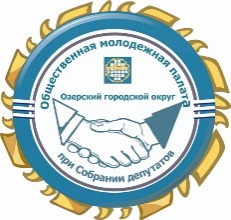 ОБЩЕСТВЕННАЯ МОЛОДЕЖНАЯ ПАЛАТА ПРИ СОБРАНИИ ДЕПУТАТОВОЗЕРСКОГО ГОРОДСКОГО ОКРУГАЧЕЛЯБИНСКОЙ ОБЛАСТИпр. Ленина,  д. 30а,  г. Озерск   Челябинской  области, 456784 Тел. 8 935130) 2-69-39, e-mail: sd.org@ozerskadm.ru 